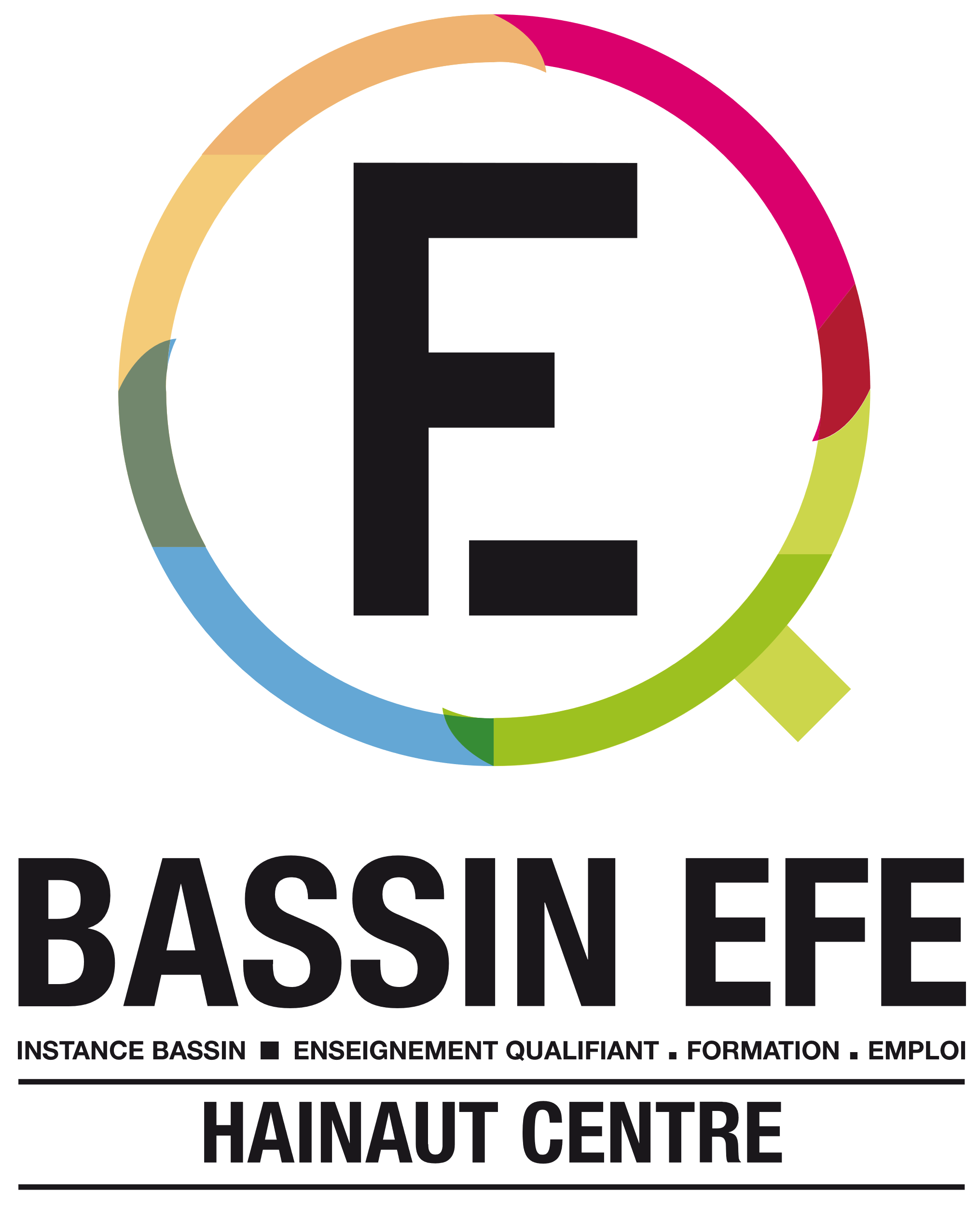 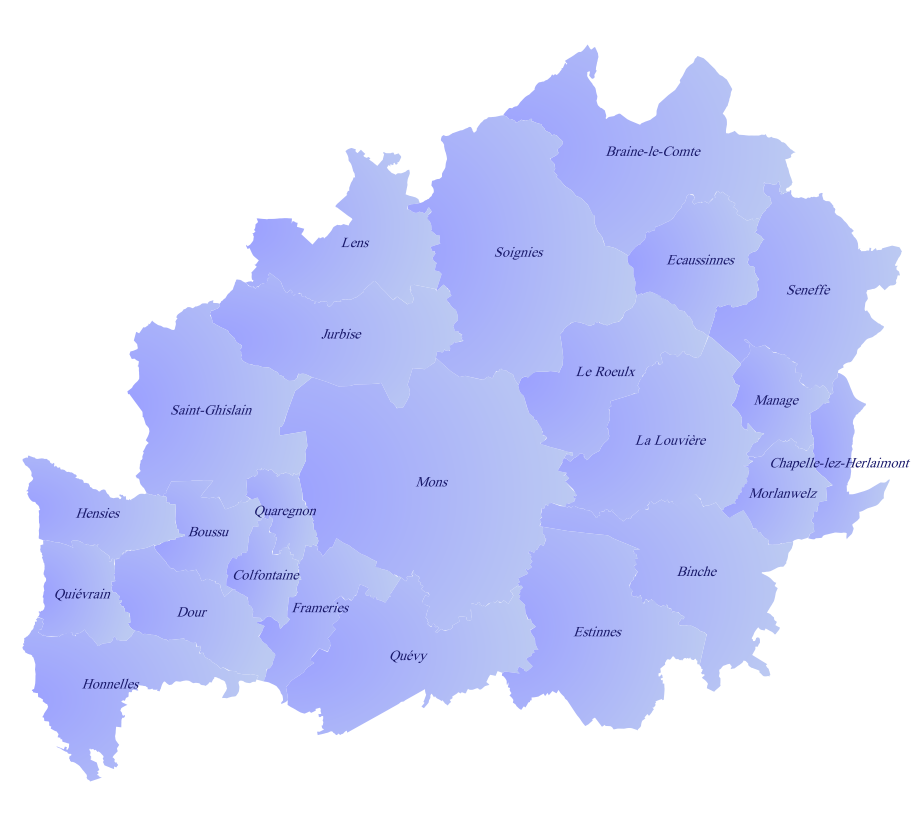 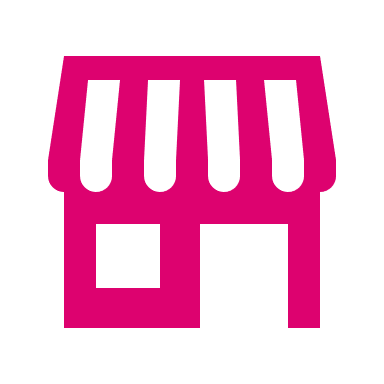 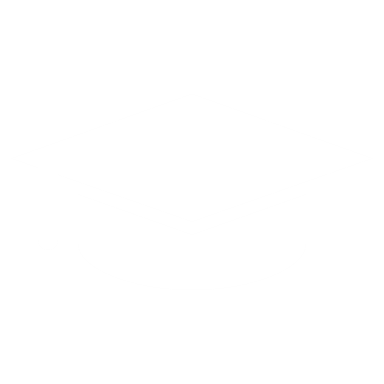 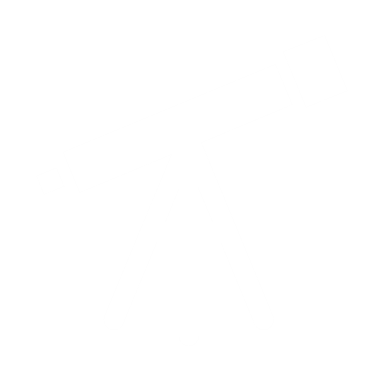 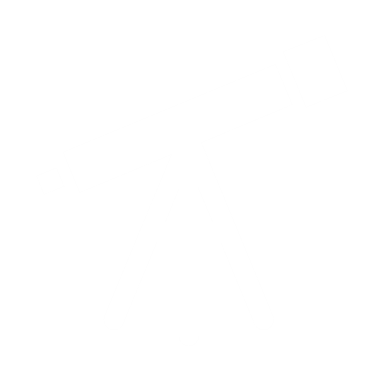 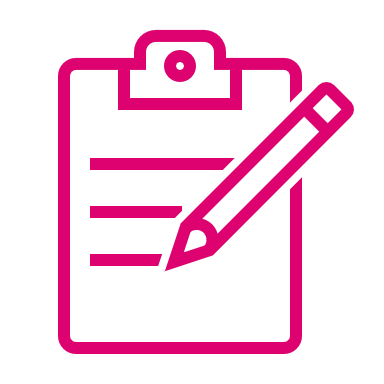 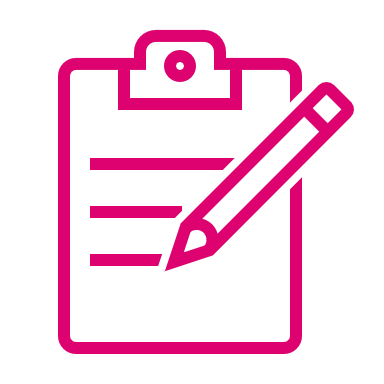 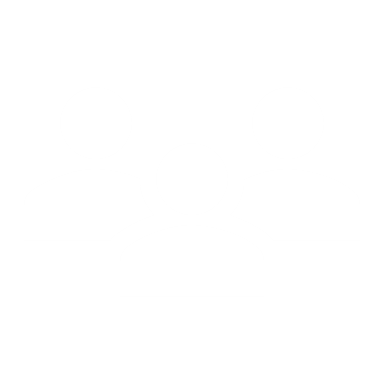 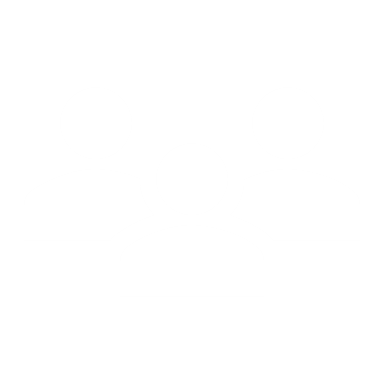 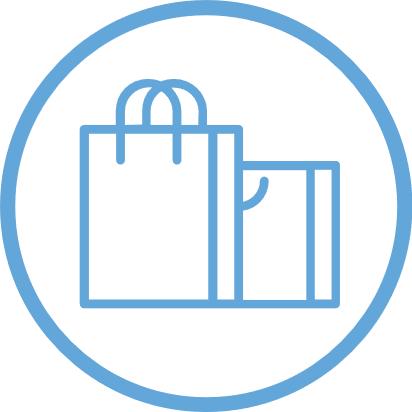 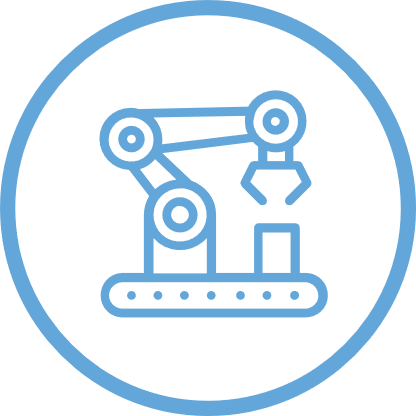 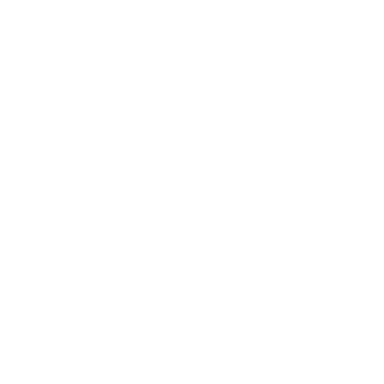 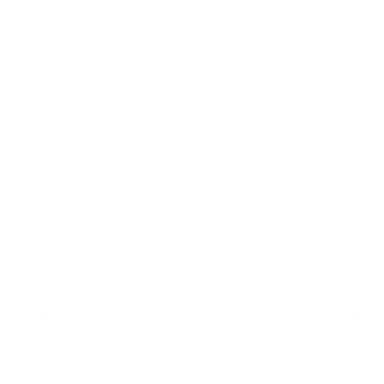 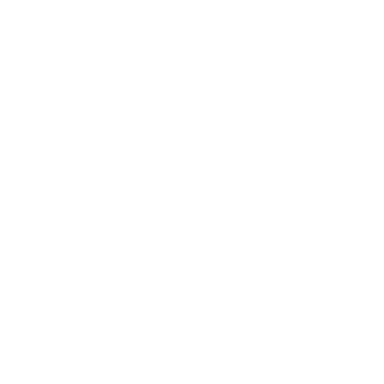 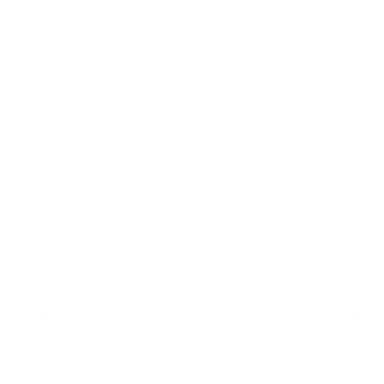 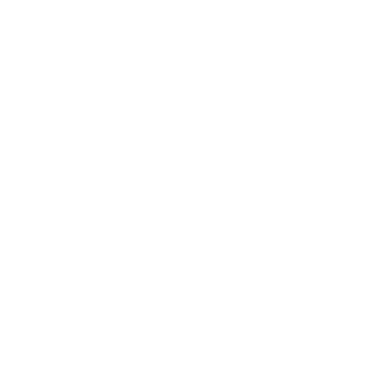 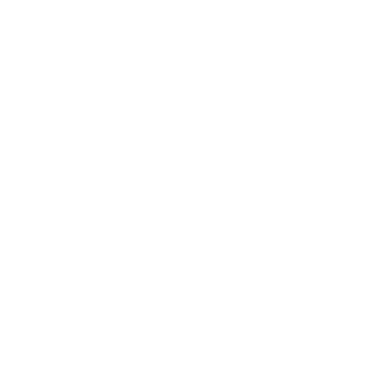 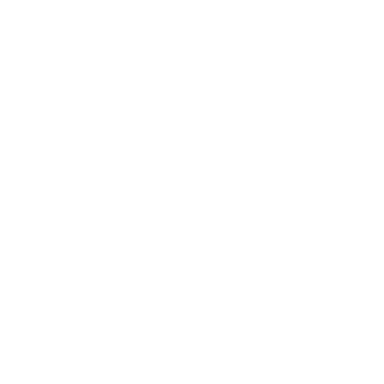 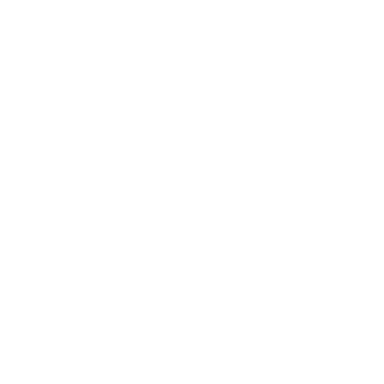 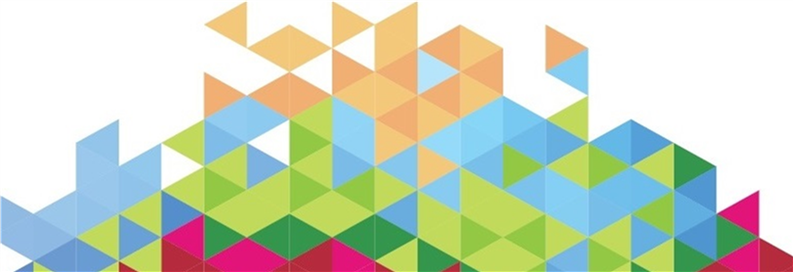 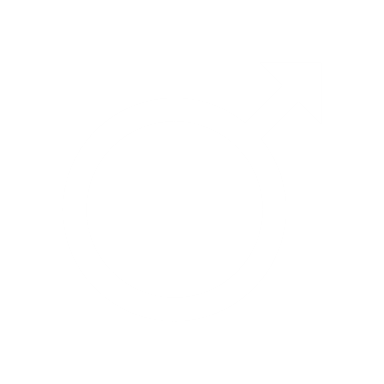 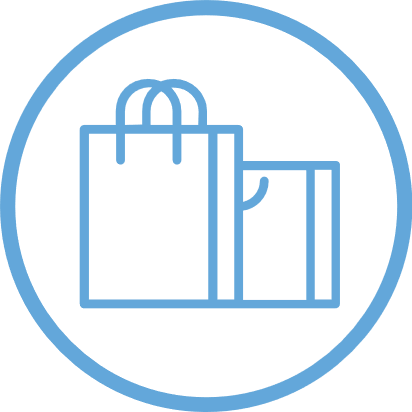 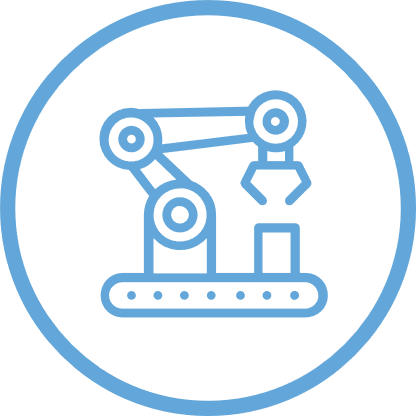 116 DEI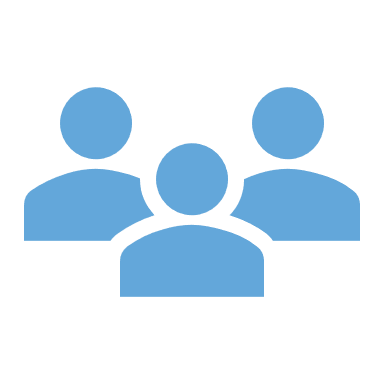       sur le métier de Boulanger 7 DEI sur 10 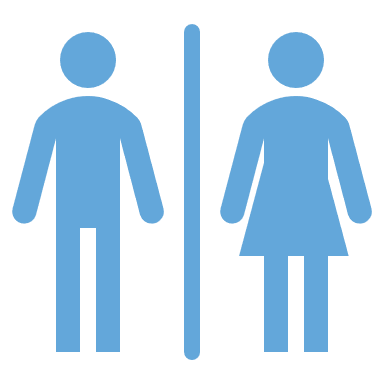         sont des hommes